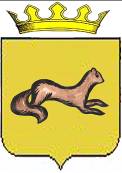 КОНТРОЛЬНО-СЧЕТНЫЙ ОРГАН ОБОЯНСКОГО РАЙОНАКУРСКОЙ ОБЛАСТИ306230, Курская обл., г. Обоянь, ул. Шмидта д.6, kso4616@rambler.ruЗАКЛЮЧЕНИЕ №7на проект решения Представительного Собрания Обоянского района Курской области «О внесении изменений в Решение Представительного Собрания Обоянского района Курской области от 31 января . № 1/6-II «Об утверждении Порядка предоставления сведений о расходах лица, замещающего муниципальную должность муниципального района «Обоянский район» Курской области на постоянной основе, его супруги (супруга) и несовершеннолетних детей, по каждой сделке по приобретению земельных участков, других объектов недвижимости, транспортных средств, ценных бумаг, акций (долей участия, паев в уставных (складочных) капиталах организаций) и об источниках получения средств, за счет которых совершена указанная сделка»г.Обоянь                                                                                                    11.02.2016 г.Представленным проектом Решения Представительного Собрания Обоянского района Курской области предлагается внести изменения и дополнения в «Порядок предоставления сведений о расходах лица, замещающего муниципальную должность муниципального района «Обоянский район» Курской области на постоянной основе, его супруги (супруга) и несовершеннолетних детей, по каждой сделке по приобретению земельного участка, другого объекта недвижимости, транспортного средства, ценных бумаг, акций (долей участия, паев в уставных (складочных) капиталах организаций) и об источниках получения средств, за счет которых совершена указанная сделка» (далее – Порядок), утвержденный Решением Представительного Собрания Обоянского района Курской области от 31 января . № 1/6-II «Об утверждении Порядка предоставления сведений о расходах лица, замещающего муниципальную должность муниципального района «Обоянский район» Курской области на постоянной основе, его супруги (супруга) и несовершеннолетних детей, по каждой сделке по приобретению земельных участков, других объектов недвижимости, транспортных средств, ценных бумаг, акций (долей участия, паев в уставных (складочных) капиталах организаций) и об источниках получения средств, за счет которых совершена указанная сделка»При проведении экспертизы представленного проекта Решения установлено следующее:1.1. Проект Решения предусматривает внести следующие изменения: - в наименовании и далее по тексту Решения слова «на постоянной основе» исключить;- в наименовании Порядка и далее по тексту Порядка слова «на постоянной основе» исключить.1.2. В соответствии со ст. 12.1, Федерального закона от 25.12.2008 N 273-ФЗ "О противодействии коррупции", а также ст. 2, Федерального закона от 06.10.2003 N 131-ФЗ "Об общих принципах организации местного самоуправления в Российской Федерации" депутаты представительных органов муниципальных образований являются лицами, замещающими муниципальную должность.1.3.	Исходя из вышеизложенного, можно сделать вывод о соответствии представленного проекта нормам  Федерального закона от 25.12.2008 N 273-ФЗ "О противодействии коррупции".Контрольно-счетный орган Обоянского района Курской области рекомендует Представительному Собранию Обоянского района Курской области рассмотреть, предложенный проект Решения на заседании Представительного Собрания Обоянского района Курской области.Председатель Контрольно-счетного органа Обоянского района Курской области                                                         С. Н. Шеверев